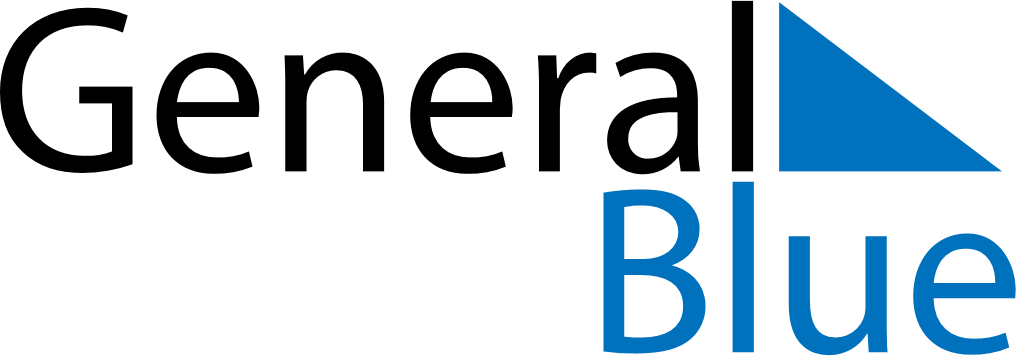 November 2024November 2024November 2024November 2024November 2024November 2024Hooper Bay, Alaska, United StatesHooper Bay, Alaska, United StatesHooper Bay, Alaska, United StatesHooper Bay, Alaska, United StatesHooper Bay, Alaska, United StatesHooper Bay, Alaska, United StatesSunday Monday Tuesday Wednesday Thursday Friday Saturday 1 2 Sunrise: 10:33 AM Sunset: 7:01 PM Daylight: 8 hours and 28 minutes. Sunrise: 10:36 AM Sunset: 6:59 PM Daylight: 8 hours and 22 minutes. 3 4 5 6 7 8 9 Sunrise: 9:39 AM Sunset: 5:56 PM Daylight: 8 hours and 16 minutes. Sunrise: 9:42 AM Sunset: 5:53 PM Daylight: 8 hours and 11 minutes. Sunrise: 9:44 AM Sunset: 5:50 PM Daylight: 8 hours and 5 minutes. Sunrise: 9:47 AM Sunset: 5:48 PM Daylight: 8 hours and 0 minutes. Sunrise: 9:50 AM Sunset: 5:45 PM Daylight: 7 hours and 54 minutes. Sunrise: 9:53 AM Sunset: 5:42 PM Daylight: 7 hours and 49 minutes. Sunrise: 9:56 AM Sunset: 5:40 PM Daylight: 7 hours and 44 minutes. 10 11 12 13 14 15 16 Sunrise: 9:58 AM Sunset: 5:37 PM Daylight: 7 hours and 38 minutes. Sunrise: 10:01 AM Sunset: 5:35 PM Daylight: 7 hours and 33 minutes. Sunrise: 10:04 AM Sunset: 5:32 PM Daylight: 7 hours and 28 minutes. Sunrise: 10:07 AM Sunset: 5:30 PM Daylight: 7 hours and 22 minutes. Sunrise: 10:09 AM Sunset: 5:27 PM Daylight: 7 hours and 17 minutes. Sunrise: 10:12 AM Sunset: 5:25 PM Daylight: 7 hours and 12 minutes. Sunrise: 10:15 AM Sunset: 5:22 PM Daylight: 7 hours and 7 minutes. 17 18 19 20 21 22 23 Sunrise: 10:18 AM Sunset: 5:20 PM Daylight: 7 hours and 2 minutes. Sunrise: 10:20 AM Sunset: 5:18 PM Daylight: 6 hours and 57 minutes. Sunrise: 10:23 AM Sunset: 5:16 PM Daylight: 6 hours and 52 minutes. Sunrise: 10:26 AM Sunset: 5:13 PM Daylight: 6 hours and 47 minutes. Sunrise: 10:28 AM Sunset: 5:11 PM Daylight: 6 hours and 43 minutes. Sunrise: 10:31 AM Sunset: 5:09 PM Daylight: 6 hours and 38 minutes. Sunrise: 10:33 AM Sunset: 5:07 PM Daylight: 6 hours and 33 minutes. 24 25 26 27 28 29 30 Sunrise: 10:36 AM Sunset: 5:05 PM Daylight: 6 hours and 29 minutes. Sunrise: 10:38 AM Sunset: 5:03 PM Daylight: 6 hours and 24 minutes. Sunrise: 10:41 AM Sunset: 5:01 PM Daylight: 6 hours and 20 minutes. Sunrise: 10:43 AM Sunset: 5:00 PM Daylight: 6 hours and 16 minutes. Sunrise: 10:46 AM Sunset: 4:58 PM Daylight: 6 hours and 12 minutes. Sunrise: 10:48 AM Sunset: 4:56 PM Daylight: 6 hours and 8 minutes. Sunrise: 10:50 AM Sunset: 4:55 PM Daylight: 6 hours and 4 minutes. 